	     	  	        บันทึกข้อความ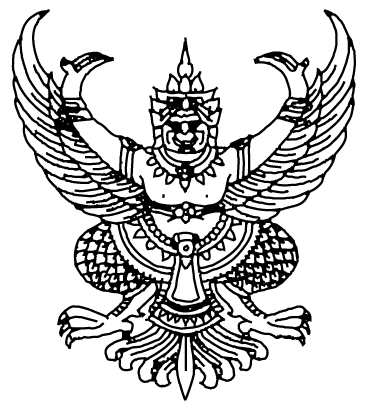 ส่วนราชการ   	(หน่วยงานราชการ)                       โทรศัพท์ (ของหน่วยงาน)	ที่        (เลขที่หนังสือของหน่วยงาน)                      วันที่	เรื่อง    ขออนุมัติดำเนินโครงการวิจัย	เรียน  อธิการบดี /รองอธิการบดีประจำวิทยาเขต		ตามที่ข้าพเจ้า.....................................................................ตำแหน่ง .........................................                    สังกัด..................................... ได้รับทุนสนับสนุนการวิจัยจากสำนักงานคณะกรรมการการอุดมศึกษา                       ภายใต้โครงการส่งเสริมการวิจัยในอุดมศึกษาและพัฒนามหาวิทยาลัยวิจัยแห่งชาติ งบประมาณภายนอก ประจำปีงบประมาณ พ.ศ. ..........................เรื่อง...................................................................งบประมาณ..................บาท เพื่อให้การดำเนินโครงการวิจัยดังกล่าวเป็นไปด้วยความเรียบร้อย มีประสิทธิภาพ และเกิดประโยชน์สูงสุด               ต่อมหาวิทยาลัยในการนี้ข้าพเจ้าขออนุมัติดำเนินโครงการวิจัยเรื่อง...............................................................โดยมีระยะเวลาดำเนินการ..................เดือน.....................วัน  นับตั้งแต่วันที่ ...............เดือน............................พ.ศ. ......................ถึง วันที่ ..........เดือน........................พ.ศ. ............. (ให้ระบุระยะเวลาตามสัญญา                   รับทุนอุดหนุนการวิจัย)		จึงเรียนมาเพื่อโปรดพิจารณาอนุมัติความเห็นของหัวหน้าสาขาวิชา................................................................................................................................................................................................................................................................................................................................ความเห็นของคณบดี................................................................................................................................................................................................................................................................................................................................ผลการพิจารณาของ อธิการบดี /รองอธิการบดีประจำวิทยาเขต................................................................................................................................................................ ................................................................................................................................................................  อนุมัติ                       ไม่อนุมัติ   มอบสถาบันวิจัยและพัฒนา / งานวิจัยและพัฒนา  เพื่อติดตามและดำเนินการในส่วนที่เกี่ยวข้องต่อไป(ลงชื่อ)  …….……….............…………….…  (.............................................)                  หัวหน้าโครงการวิจัย                  หัวหน้าโครงการวิจัย                  หัวหน้าโครงการวิจัย(ลงชื่อ)  …….……….............…………….…  หัวหน้าสาขา(.............................................)(ลงชื่อ)  …….……….............…………….…  คณบดี(.............................................)(ลงชื่อ)  …….……….............…………….…  (.............................................)      อธิการบดี/รองอธิการบดีประจำวิทยาเขต      อธิการบดี/รองอธิการบดีประจำวิทยาเขต      อธิการบดี/รองอธิการบดีประจำวิทยาเขต